ПАСПОРТ СПЕЦИАЛИСТАГражданство Кыргызской РеспубликиОбразование Кыргызский государственный университет имени 50 летия СССР факультет кыргызской филологии и журналистики, специальность журналист1.наименование вуза, где  училсяГод окончание 1987.Место работы в настоящее время1.государство Кыргызская Республика2.организация Кыргызский Национальный Университет им. Ж.Баласагына Факультет Педагогический3.должность ПрофессорНаличие ученой степени1.Степень (К) Кандидат филологических наук.Отрасль науки 10.01.03-современная национальная литература.Шифр специальности (по номенклатуре научных работников)Дата присуждения 2002.10.05.2.Степень (Д) Доктор педагогических наукОтрасль науки 13.00.02--методика преподавания и воспитания (кыргыз тили)Шифр специальности (по номенклатуре научных работнтков)Дата присуждения 2013.26.12.Наличие ученых званий1.Ученое звание(доцент /снс)Специальность Доцент ЯзыкознанияДата присвоения 2012.2.Ученое звание (профессор)СпециальностьДата присвоенияНаличия академических званий.
1 .Звание_______________Академия_______________2.Звание________________Академия___________________1.Количество публикаций__148_в том числе научных_96_Монографий_4_учебно-методических_6_Открытий__________________изобретений____________________________Научные трудыОсновные опубликованные труды: 1. Мукамбетова А. С., ж. б. Кыргыз тили. Кыргыз орто мектептеринин эксперименталдык 1-класстары  үчүн сыноо окуу китеби. – Бишкек, 2007. - 111 б.2. Мукамбетова А. С., ж .б. Алиппе-интеллектуал. Кыргыз Республикасынын гимназияларынын жана лицейлеринин 1-класстары үчүн сынак окуу китеби. - Б.: 2007. – 160 б.3. Мукамбетова А. С., ж. б. Дилачар. Кыргыз орто мектептеринин эксперименталдык 1-класстары үчүн класстан тышкаркы окуу китеби. - Б.: 2007. – 85 б.4. Мукамбетова А. С., ж. б. Кыргыз тили. Орто мектептин 5-классы үчүн сынак окуу китеби. - Б.: ”Билим компьютер”, 2009.  - 176 б.5. Мукамбетова А. С., ж. б. Кыргыз тили. Мугалимдер үчүн сынак методикалык колдонмо. - Б.: ”Билим компьютер”, 2009. – 160 б.6. Мукамбетова А. С., ж. б. Кыргыз тили. Орто мектептин 5-классы үчүн окуу китеби. -Стамбул.: «IMAK OFSET BASIM YAYIN TICARET ue SANAYI LTD STI». - 2009. - 178 б .7. Мукамбетова А. С., ж. б. Кыргыз тили. Мугалимдер үчүн методикалык колдонмо – Стамбул.: «IMAK OFSET BASIM YAYIN TICARET ue SANAYI LTD STI». - 2009. - 158 б. 8. Мукамбетова А.С. ж.б. Кыргыз тилин окутуунун инновациялык технологиясы. (Теория жана практика). 1-китеп. Монография. - Б.: 2010. «Полиграфресурс. - 238 б. ( со  автор)9. Мукамбетова А. С. Кыргыз тилин окутуунун инновациялык технологиясы. (Теория жана практика). 2-китеп. Монография. - Б.: 2010. «Полиграфресурс. - 241 б. (со  автор)10. Мукамбетова А. С, ж. б. Кыргыз тили (Юридикалык адистикте окуган студенттер үчүн окуу китеби) – Бишкек, 2011, Бийиктик. – 360 б. 11. Мукамбетова А. С. Жалпы билим берүүчү мекемелерде кыргыз тилин инновпациялап окутуунун илимий-теориялык негиздери (монография). – Б.: - Мукай, 2013. – 296 б.Последние за 5 летОсновные:шифр научной специальностит__13.00.02______________________________________________________________________________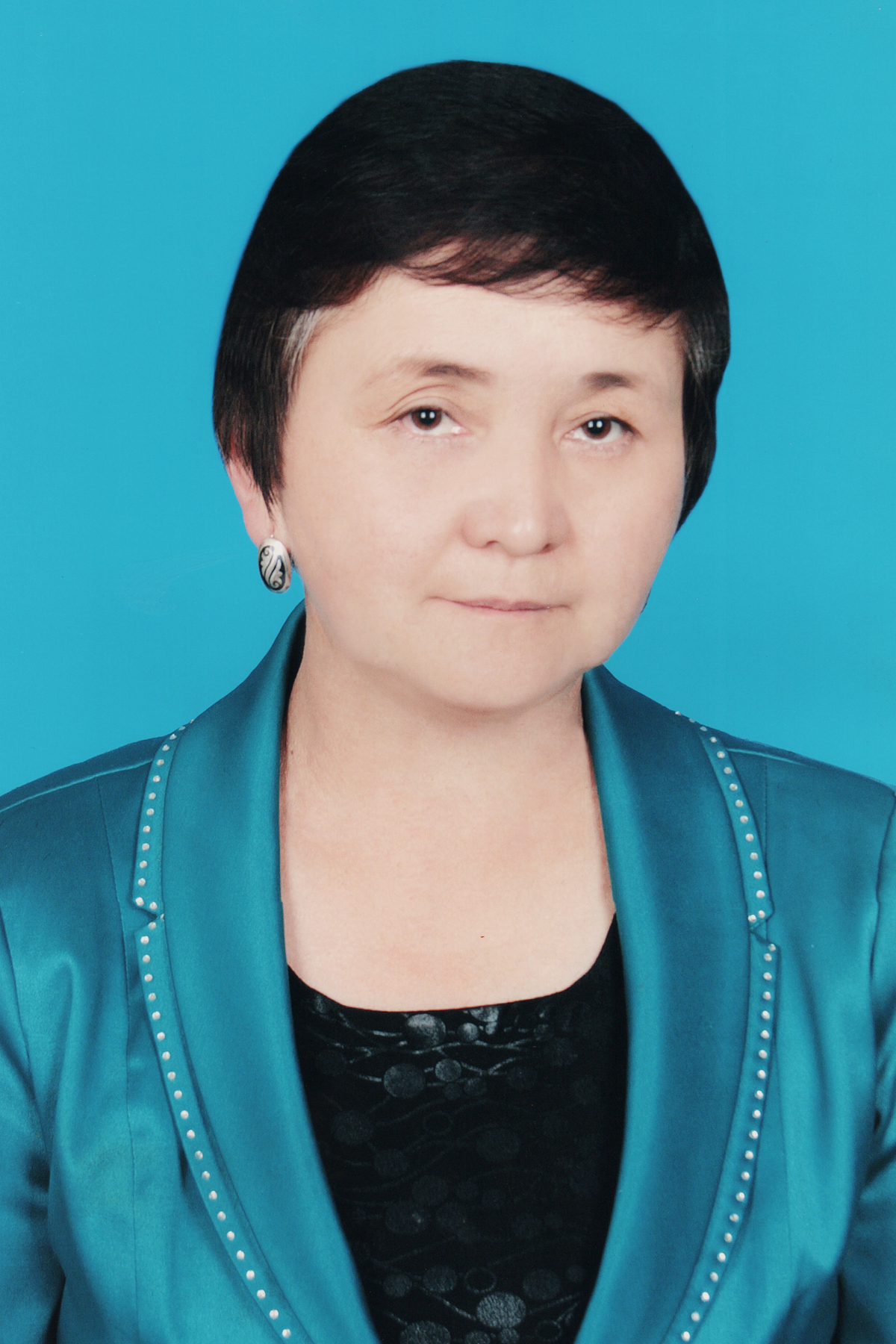 Фамилия Мукамбетова Имя Айгуль Отчество СадырбаевнаПол Женский.Дата рождения  1964.10.06.1Мукамбетова А.СНовые уконцепции обучения  предметным знаниям и необходимость их учета в содержании учебниковПечатная статьяВестник Кемеровского Государственного университетаСерия Гуманитарные и общественные науки.2020.Том 4№2(14)2Мукамбетова А.СНовые общественно-политические требования в сфере образовании и их выполнение в аспекте обучения государственному языку молодежи Кыргызстана».Печатная статья Вестник  Забайкальского государственного университета.2020 № 2.3Мукамбетова А.СВопросы аккредитации и социально-общественные требование к обучению кыргызскому языку. В разработкеРИНЦ4. Мукамбетова А.СВопросы аккредитации и место кыргызского языка как государственного языка в учебных планах.(В разработкеРИНЦ5Мукамбетова А.СМанасоведение-тема чуда в героическом эпосе “Манаса”В разработкеВеб оф сцайнс6Мукамбетова А.СЭтнопедагогика и эпосоведенияВ разработкеСкопус7Мукамбетова А.СМухтар Ауэзов:сказатели героического эпоса “Манас” в слушательская среда .В разработкеСкопус8Мукамбетова А.СНациональные приоритеты в системе образования Республики Кыргызстан: тенденции внедрения “Манасоведения” и инновации.В разработкеВеб оф сцайнс